Załącznik nr 1 do SWZFORMULARZ OFERTOWYAkademia Sztuki w Szczecinie 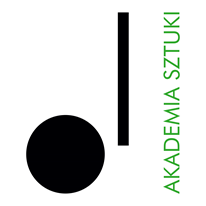 Plac Orła Białego 270-562 SzczecinW odpowiedzi na ogłoszenie o zamówieniu opublikowane w związku z prowadzonym postępowaniem pn. „Świadczenie usług sprzątania i utrzymania  czystości obiektów i terenów Akademii Sztuki w Szczecinie” niniejszym:SKŁADAMY ofertę na wykonanie przedmiotu zamówienia zgodnie z postanowieniami SWZOŚWIADCZAMY, że zapoznaliśmy się z treścią umowy i uznajemy się za związanych określonymi w niej postanowieniami i zasadami postępowania.OFERUJEMY WYKONANIE PRZEDMIOTU ZAMÓWIENIA NA SPRZĄTANIE OBIEKTÓW I TERENÓW ZEWNĘTRZNYCH AKADEMII SZTUKI W SZCZECINIE: przy Placu Orła Białego 2 (Pałac pod Globusem):powierzchnia wewnętrzna 5 260 m2powierzchnia terenów zewnętrznych 139 m2przy Placu. Orła Białego 2 (Centrum Przemysłów Kreatywnych):powierzchnia wewnętrzna 2 820 m2 (w tym trzy pokoje gościnne z łazienkami – 63,33m2)powierzchnia terenów zewnętrznych 767 m2przy pl. Orła Białego 3 (Pałac Joński):powierzchnia terenów zewnętrznych 345 m2przy Al. Niepodległości 40 (Pałac Ziemstwa):powierzchnia wewnętrzna 3 856,41 m2, powierzchnia terenów zewnętrznych 1 654,00 m2przy ul. Śląskiej 4:powierzchnia terenów zewnętrznych 100 m2przy ul. Kolumba 61:powierzchnia wewnętrzna 1 040,00 m2powierzchnia terenów zewnętrznych 1 379,00 m2ŁĄCZNE WYNAGRODZENIE WYKONAWCY BRUTTO w wysokości: ……………………………zł brutto, w tym podatek VAT w wysokości  23% (powierzchnia terenów wewnętrznych) i 8% (powierzchnia terenów zewnętrznych), na które składają się następujące elementy (obiekty):OFERUJEMY termin płatności (Tp): …………………. dni OŚWIADCZAMY, że przedmiot zamówienia zrealizujemy w terminie określonym
w SWZ.UWAŻAMY SIĘ za związanych niniejszą ofertą przez czas wskazany w Specyfikacji Warunków Zamówienia tj. 30 dni od upływu terminu składania ofert 
(zgodnie z datą podaną w SWZ).OŚWIADCZAMY, że zapoznaliśmy się ze wzorem umowy i zobowiązujemy się, w przypadku wyboru naszej oferty, do zawarcia umowy zgodnej z niniejszą ofertą, na warunkach określonych w SWZ, w miejscu i terminie wyznaczonym przez Zamawiającego.ZAMÓWIENIE ZREALIZUJEMY SAMI / ZAMIERZAMY powierzyć podwykonawcom wykonanie następujących części zamówienia (niepotrzebne skreślić): …...………………...............................................................................................……………………………………………………………………………………................................................……….ZAMIERZAMY powierzyć wykonanie części zamówienia następującym podwykonawcom (o ile są znani): …...……………….......................................................OŚWIADCZAMY, że oferta zawiera informacje stanowiące tajemnicę przedsiębiorstwa w rozumieniu przepisów o zwalczaniu nieuczciwej konkurencji. Informacje takie zawarte są w następujących dokumentach: ……………………………………………………………………………..………………………………………………. Uwaga! W przypadku braku wykazania, że informacje zastrzeżone stanowią tajemnicę przedsiębiorstwa lub niewystarczającego uzasadnienia, informacje te zostaną uznane za jawne.Oświadczamy, że wypełniliśmy obowiązki informacyjne przewidziane w art. 13
lub art. 14 RODO wobec osób fizycznych, od których dane osobowe bezpośrednio lub pośrednio pozyskałem w celu ubiegania się o udzielenie zamówienia publicznego w niniejszym postępowaniu. UWAGA: W przypadku gdy wykonawca nie przekazuje danych osobowych innych niż bezpośrednio jego dotyczących lub zachodzi wyłączenie stosowania obowiązku informacyjnego, stosownie do art. 13 ust. 4 lub art. 14 ust. 5 RODO1 treści ww. oświadczenia wykonawca nie składa  - wówczas należy usunąć  treść oświadczenia przez jego wykreślenie.Usługa objęta przedmiotem zamówienia będzie realizowana wyłącznie osobami zatrudnionymi przez Wykonawcę lub Podwykonawcę na podstawie stosunku pracy, za wynagrodzeniem w wysokości nie mniejszej niż minimalne wynagrodzenie za pracę, ustalone na podstawie art. 6 - 8 ustawy z dnia 10 października 2002 r. o minimalnym wynagrodzeniu za pracę (Dz. U. z 2018 r. poz. 2177 z późn. zm.).Powstanie obowiązku podatkowego u zamawiającego:W związku z art. 225 ust. 2 ustawy Prawo zamówień publicznych oświadczam, że wybór mojej/naszej oferty będzie*/nie będzie* prowadził do powstania u zamawiającego obowiązku podatkowego.**[* - niepotrzebne skreślić]** Jeżeli wybór oferty będzie prowadził do powstania u zamawiającego obowiązku podatkowego, wykonawca zobowiązany jest wskazać nazwę (rodzaj) towaru lub usługi, których dostawa lub świadczenie będzie prowadzić do jego powstania i wskazując ich wartość bez kwoty podatku]    ZAŁĄCZNIKAMI do oferty, stanowiącymi jej integralną część są:…………………………………………………………………………………………….…………………………………………………………………………………………….…………………………………………………………………………………………….	(podpis osoby/osób upoważnionych do składania oświadczeń woli w imieniu wykonawcy)UWAGA! Dokument należy podpisać kwalifikowanym podpisem elektronicznym lub podpisem zaufanym
lub podpisem osobistym. Załącznik nr 2 do SWZ – składany z ofertąOŚWIADCZENIE O SPEŁNIENIU WARUNKÓW UDZIAŁU W POSTĘPOWANIU ORAZ BRAKU PODSTAW WYKLUCZENIA Z POSTĘPOWANIA składane na podstawie art. 125 ust. 1 ustawy z dnia 11 września 2019 r.Prawo zamówień publicznych (dalej: ustawa Pzp)Ja (My), niżej podpisany (ni): .....................................................................................................................................................działając w imieniu i na rzecz : .....................................................................................................................................................(pełna nazwa i adres wykonawcy)przystępując do postępowania o udzielenie zamówienia publicznego w trybie podstawowym prowadzonym przez Akademię Sztuki w Szczecinie pod nazwą „Świadczenie usług sprzątania i utrzymania  czystości obiektów i terenów Akademii Sztuki w Szczecinie”  zgodnie z ustawą z dnia 11 września 2019r. Prawo zamówień publicznych (Dz. U. z 2023r., poz. 1605 ze zm.) oświadczam,
co następuje: OŚWIADCZENIE☐ Oświadczam, że na dzień składania ofert nie podlegam wykluczeniu z postępowania na podstawie art. 108 ust. 1 oraz art. 109 ust. 1 pkt. 4, 5, 7, 8 i 10 ustawy Pzp.☐ Oświadczam, że na dzień składania ofert nie podlegam wykluczeniu z postępowania na podstawie art. 7 ust. 1 ustawy z dnia 13 kwietnia 2022 r. o szczególnych rozwiązaniach w zakresie przeciwdziałania wspieraniu agresji na Ukrainę oraz służących ochronie bezpieczeństwa narodowego.PROCEDURA SAMOOCZYSZCZENIA 
(uzupełnić jeśli dotyczy)☐ Oświadczam, że na dzień składania ofert, zachodzą w stosunku do mnie podstawy wykluczenia z postępowania na podstawie art. …………. ustawy Pzp (podać mającą zastosowanie podstawę wykluczenia spośród wymienionych w art. 108 ust. 1 oraz art. 109 ust. 1 pkt 4, 5, 7, 8 i 10 ustawy Pzp). Jednocześnie oświadczam, że w związku z ww. okolicznością, na podstawie art. 110 ust. 2 ustawy Pzp podjąłem następujące środki naprawcze: ……………………………………… (opisać podjęte środki naprawcze)☐ Oświadczam, że na dzień składania ofert, zachodzą w stosunku do mnie podstawy wykluczenia z postępowania na podstawie art. 7 ust. 1 pkt …..( podać mającą zastosowanie podstawę wykluczenia spośród wymienionych w pkt 1, pkt 2, pkt 3.) ustawy z dnia 13 kwietnia 2022 r. o szczególnych rozwiązaniach w zakresie przeciwdziałania wspieraniu agresji na Ukrainę oraz służących ochronie bezpieczeństwa narodowego.INFORMACJA DOTYCZĄCA DOSTĘPU DO BEZPŁATNYCH I OGÓLNODOSTĘPNYCH BAZ DANYCH 
(zaznaczyć właściwe):Ja/my niżej podpisany(-a)(-i): wyrażam(-y) zgodę  nie wyrażam (-y) zgody na to, aby Zamawiający uzyskał dostęp do dokumentów potwierdzających informacje, które zostały przedstawione w załączniku nr 2 do SWZ na potrzeby niniejszego postępowania w zakresie podstawy wykluczenia o której mowa w art. 109 ust. 1 pkt. 4 ustawy Pzp W przypadku wyrażenia zgody dokumenty te pobrać można pod adresami (zaznaczyć właściwe): https://ems.ms.gov.pl/ https://prod.ceidg.gov.pl; W przypadku, gdy dokumenty te dostępne są pod innymi adresami niż powyżej podać należy np. adres internetowy, wydający urząd lub organ, dokładne dane referencyjne dokumentacji, identyfikator wydruku:…………………………………………………………………………………………………………………………………………………………………………………………………………………………………………………………………………………………………………………………OŚWIADCZENIE W ZAKRESIE WARUNKÓW UDZIAŁU W POSTĘPOWANIUOświadczam, że na dzień składania ofert spełniam warunki udziału w postępowaniu dotyczące:zdolności technicznej lub zawodowej.* W przypadku wykonawców wspólnie ubiegających się o udzielenie zamówienia oświadczenie o spełnianiu warunków udziału w postępowaniu składa każdy z wykonawców w zakresie, w którym potwierdza jego/ich spełnianie. INFORMACJA W ZWIĄZKU Z POLEGANIEM NA ZASOBACH INNYCH PODMIOTÓWOświadczam, że w celu wykazania spełniania warunków udziału w postępowaniu, określonych przez zamawiającego, polegam na zasobach następującego/ych podmiotu/ów w następującym zakresie: OŚWIADCZENIE DOTYCZĄCE PODANYCH INFORMACJIOświadczam, że wszystkie informacje podane w powyższych oświadczeniach są aktualne i zgodne z prawdą oraz zostały przedstawione z pełną świadomością konsekwencji wprowadzenia Zamawiającego w błąd przy przedstawianiu informacji.UWAGA! Dokument należy wypełnić i podpisać kwalifikowanym podpisem elektronicznym lub podpisem zaufanym lub podpisem osobistym. Informacje dotyczące wykonawcy(Identyfikacja wykonawcy):Odpowiedź:
(wypełnia wykonawca)Nazwa wykonawcy:[……]Numer NIP:Numer REGON:[……] [……]Dane teleadresowe wykonawcy: Adres pocztowy:Telefon:Adres e-mail:[……][……] [……]Czy wykonawca jest:[    ] mikroprzedsiębiorstwem [    ] małym przedsiębiorstwem [    ] średnim przedsiębiorstwem[    ] jednoosobowa działalność gospodarcza [    ] osoba fizyczna nieprowadząca działalności    gospodarczej [    ] inny rodzaj Dane osoby upoważnionej do reprezentowania wykonawcy w postępowaniu:Imię i nazwisko:Stanowisko:Podstawa umocowania:[……] [……][……]Czy dokumentacje, z której wynika sposób reprezentacji wykonawcy (np. organ uprawniony do reprezentacji podmiotu) można uzyskać za pomocą bezpłatnych i ogólnodostępnych baz danych: Jeżeli powyższe dane są dostępne w formie elektronicznej, proszę wskazać dane niezbędne do ich pobrania:[    ] Tak, można uzyskać za pomocą bezpłatnych i ogólnodostępnych baz danych:
W przypadku wyrażenia zgody dokumenty te pobrać można pod adresami:
https://prod.ceidg.gov.pl;
https://ems.ms.gov.pl ;W przypadku gdy dokumenty te dostępne są pod innymi adresami niż powyżej podać należy np. adres internetowy, wydający urząd lub organ, dokładne dane referencyjne dokumentacji, identyfikator wydruku:………………………………………………… [     ] NieLp.ObiektObiektPowierzchnia[m2]Kwota nettoza 1 m-cKwota bruttoza 1 m-cIlość miesięcyWartość netto całkowita za 12 m-cyWartość brutto całkowita za 12 m-cyABBCDEFG=DxFH=ExF1Plac Orła Białego 2 (Pałac pod Globusem)powierzchnia wewnętrzna (VAT 23%)5 260,00121Plac Orła Białego 2 (Pałac pod Globusem)powierzchnia terenów zewnętrznych(VAT 8%)139,00122Plac Orła Białego 2 (CPK) powierzchnia wewnętrzna (VAT 23%)2 820,00122Plac Orła Białego 2 (CPK) powierzchnia terenów zewnętrznych(VAT 8%)767,00123Plac Orła Białego 3 (Pałac Joński) powierzchnia terenów zewnętrznych (VAT 8%)345,00124. Aleja Niepodległości 40 
(Pałac Ziemstwa)powierzchnia wewnętrzna(VAT 23%)3 856,41124. Aleja Niepodległości 40 
(Pałac Ziemstwa)powierzchnia terenów zewnętrznych (VAT 8%)1 654,00125.Ulica Śląska 4 powierzchnia terenów zewnętrznych (VAT 8%)100,00126.Ulica Kolumba 61 powierzchnia wewnętrzna(VAT 23%)1 040,00126.Ulica Kolumba 61 powierzchnia terenów zewnętrznych (VAT 8%)1 379,00127.RAZEM: całkowite wynagrodzenie  netto (suma poz. w kol. G) oraz brutto (suma poz. w kol. H)RAZEM: całkowite wynagrodzenie  netto (suma poz. w kol. G) oraz brutto (suma poz. w kol. H)RAZEM: całkowite wynagrodzenie  netto (suma poz. w kol. G) oraz brutto (suma poz. w kol. H)RAZEM: całkowite wynagrodzenie  netto (suma poz. w kol. G) oraz brutto (suma poz. w kol. H)RAZEM: całkowite wynagrodzenie  netto (suma poz. w kol. G) oraz brutto (suma poz. w kol. H)RAZEM: całkowite wynagrodzenie  netto (suma poz. w kol. G) oraz brutto (suma poz. w kol. H)Warunek udziału w postępowaniuJeśli dotyczy wpisać TAKPodmiot udostępniający zasób(nazwa, adres)Podmiot udostępniający zasób(nazwa, adres)Rozdział V ust. 2 pkt 4 SWZ – doświadczenie wykonawcy (minimalny poziom zdolności)Rozdział V ust. 2 pkt 4 SWZ – doświadczenie wykonawcy (minimalny poziom zdolności)Rozdział V ust. 2 pkt 4 SWZ – doświadczenie wykonawcy (minimalny poziom zdolności)Rozdział V ust. 2 pkt 4 SWZ – doświadczenie wykonawcy (minimalny poziom zdolności)Zamawiający uzna za spełniony warunek dotyczący sytuacji technicznej lub zawodowej, jeżeli wykonawca wykaże, że:Zamawiający uzna za spełniony warunek dotyczący sytuacji technicznej lub zawodowej, jeżeli wykonawca wykaże, że:Zamawiający uzna za spełniony warunek dotyczący sytuacji technicznej lub zawodowej, jeżeli wykonawca wykaże, że:Zamawiający uzna za spełniony warunek dotyczący sytuacji technicznej lub zawodowej, jeżeli wykonawca wykaże, że:Wykonawca wykaże, że w ciągu ostatnich 3 lat przed upływem terminu składania ofert, a jeżeli okres prowadzenia działalności jest krótszy – w tym okresie wykonał, a w przypadku świadczeń okresowych lub ciągłych również wykonuje, należycie co najmniej
1 usługę sprzątania tj. utrzymania czystości
w budynkach i na terenach zewnętrznych o wartości nie mniejszej niż równowartość kwoty 660 000,00 zł brutto (słownie: sześćset sześćdziesiąt tysięcy i 00/100 złotych brutto). Jeżeli usługa jest w trakcie wykonywania, to wartość zrealizowanej usługi jw. w ramach tej umowy nie może być mniejsza niż 660 000,00 zł brutto (słownie: czterysta pięćdziesiąt tysięcy 00/100 złotych brutto).